Significant Figures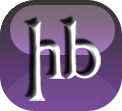 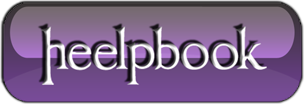 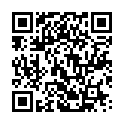 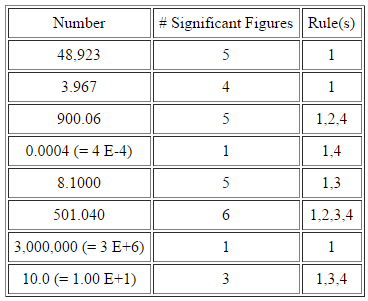 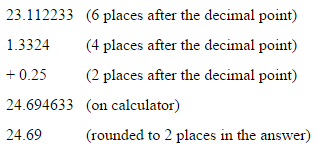 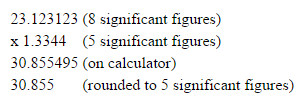 